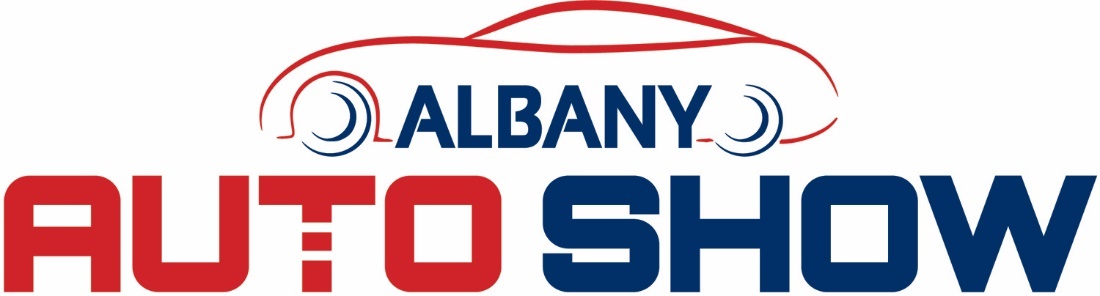 Carpet, Manufacturer Display, Exhibitor and Vehicle Move-in and Out ScheduleFriday, Oct. 28:	9:00 a.m.–5:00 p.m.	Times Union Center Clean Up/Storage and Prep for ShowMonday, Oct. 31: 	9:00 a.m.–5:00 p.m. Clifton Park Convention Services Equipment Move-in				CPCS starts hanging lights				Tuesday, Nov. 1:  	9:00 a.m.–5:00 p.m. Exhibition Hall Carpet Move-inWed., Nov. 2:  	8:30 a.m.–2:30 p.m. 	Exhibition Hall Display Move-in & Set up	9:00 a.m.–5:00 p.m. Arena Floor & Concourse Level Carpet Move-in  	3:00 p.m.-6:00 p.m.	Exhibition Hall Vehicle Move-inThurs., Nov. 3:	8:00 a.m.–12:00 p.m. Concourse Level Display Move-in & Set up	8:00 a.m.–3:00 p.m.  Arena Floor Display Move-in & Set Up 	9:00 a.m.–3:00 p.m.  Clifton Park CS Decoration Move-in & Set Up	12:00 p.m.–2:30 p.m. Concourse Level Vehicle Move-in	3:00 p.m.–5:00 p.m.  Show Information Booth & Exhibitor Booth Set Up	3:30 p.m.–6:00 p.m.	 Center Floor Vehicle Move-inFriday, Nov. 4 (Show Opens:  11:00 a.m.-7:00 p.m. Show Hours)7:00 a.m.–9:00 a.m.  	Final Show Clean Up and Information Booth Set up	9:00 a.m.–11:00 a.m. 		Exhibitor Booth (Table Booths) Move-in (Exhibitors should first enter through the Center parking garage and proceed to the 3rd level.  Let the garage attendant know you are with the Auto Show and an ENYCAR staff member will be checking exhibitors in on the concourse level parking garage entrance door.  Saturday, Nov. 5:  (10:00 a.m.–7:00 p.m.  Show Hours)Sunday, Nov. 6:  (10:00 a.m.–5:00 p.m.  Show Hours)Move-out:  5-5:45 p.m.  Arena Floor and Concourse Level Vehicle Move-Out 		5:45 p.m.–6:30 p.m. Exhibition Hall Vehicle Move-Out (*There is to 			Be no exiting through the Beaver Street doors!) 		6:00 p.m.–9:00 p.m. Display Move Out for All Three Areas		9:00 p.m.–12 midnight & Monday a.m. Carpet Move-out***All vehicles must be moved out by 6:30 p.m. on Sunday!!!  If not, vehicles may be moved at exhibitors expense and extra labor charges ($50/hr.) will apply to anything not moved out on time.Vehicle Move-in                                                              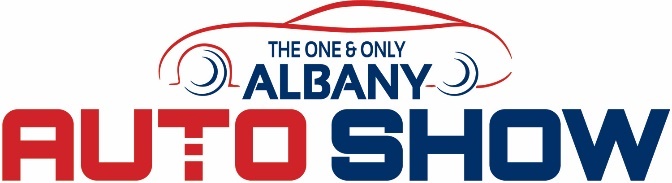 Exhibition Hall:  Wed., Nov. 2nd from 3:00-6:00 p.m.  (Vehicles should enter through the rear of the Center from the driveway right before the parking garage)*2:30 p.m.	BlueShield NENY move-in vehicle in front atrium 3:00 p.m.	GMC & Buick 3:30 p.m.	Lincoln3:45 p.m.	Sprinter4:00 p.m.	Mitsubishi4:00 p.m.	L3 – Mobility Works4:15 p.m. 	Mazda4:30 p.m.	Volkswagen4:45 p.m.	L1 - Explorer Vans5:00 p.m.	Hyundai5:15 p.m.	ScionConcourse Level:  Thurs., Nov. 3rd from 12 noon-2:30 p.m.(Vehicles should enter through the Center Parking Garage and proceed to the 3rd level to enter.  Drivers should let the Center parking garage attendant know that you are with the Auto Show.)12:00 p.m.  	Cadillac12:00 p.m.	BMW12:15 p.m.	Porsche	12:15 p.m.	Acura12:30 p.m.	Infiniti12:45 p.m.	Volvo/Jaguar/Land Rover12:45 p.m. 	Mini1:00 p.m.	Audi1:00 p.m.	Smart1:15 p.m.	Maserati1:15 p.m.	U6 – Heavy Haulers1:30 p.m.	FIAT 1:45 p.m.	Mercedes BenzCenter Floor:  Thurs., Nov. 3rd  from 3:30-6:00 p.m.(Vehicles should enter through the rear of the Center from the driveway right before the parking garage) 3:30 p.m.	Honda3:45 p.m.	Toyota4:00 p.m.	Subaru	4:15 p.m.	Kia4:30 p.m. 	Chevrolet5:00 p.m. 	Nissan5:15 p.m.	Chrysler Jeep & Dodge Ram5:30 p.m. 	FordFor more information, or questions, contact Kim Perrella at 518-452-0584 ext. 202 or kim@enycar.org.